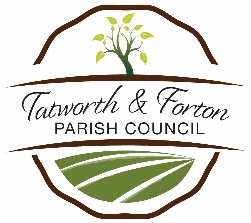 TO: Chairman: Councillor E Peadon:  Councillors A Goody, M Marsh (Council Chairman Richard Down and Vice Chairman R. Wardell (Ex Officio))You are hereby summoned to attend the following Meeting of: Tatworth and Forton Council Cemetery CommitteeTime:	7.00pmDate:	24th February 2022Place:	Forton Community HallMEMBERS OF THE PUBLIC AND THE PRESS ARE INVITED TO ATTEND ALL COUNCIL MEETINGS (Public Bodies (Admission to Meetings) Act 1960)Nigel TinleyClerk18th February 20227pm (Prior to the start of the Meeting) An opportunity for questions and comments from members of the public raising any matter of concern affecting Tatworth & Forton. No decision can be taken during this session but the Chairman may decide to refer any matter for further consideration. The Parish Council may also wish to ask for the District or County Council’s support on any matter of particular concern to the Parish.                                                        AGENDA01/22 Apologies for absence – receive apologies for absence and to approve the reasons given02/22 Declarations of interest:Under the Localism Act 2011 (sections 26-37 and Schedule 4) and in accordance with the Council’sCode of Conduct, members are required to declare any interests which are not currently entered in the member’s register of interests or, if he/she has not notified the Monitoring Officer of it.03/22 To approve and sign as a correct record Minutes of the Cemetery Committee Meeting held on 09th December 202104/22 Chard Town Council Request-Update by Clerk05/22 Car Park - Schedule for resurfacing. 06/22 Flowing TreesResponse from Fiona WalshamReplace tree by top gate07/22 Extension of Garden of Remembrance. Discuss and agree future plans, 9 plots available 08/22 Footpath to Cemetery-Request from Parishioner	09/22 Cemetery Signs10/22 Maintenance – to discuss and agree next steps onHead stones-topple test UpdateFences. To approve contract from 2 quotes. Paths-State ofGrass Cutting-Update by ClerkSpoil Heap-needs removingBottom gate-lying flat11/22 Cemetery Extension – Update from Clerk and way forward. 12/22 Date and Time of Next Meeting – 21 April 2022 